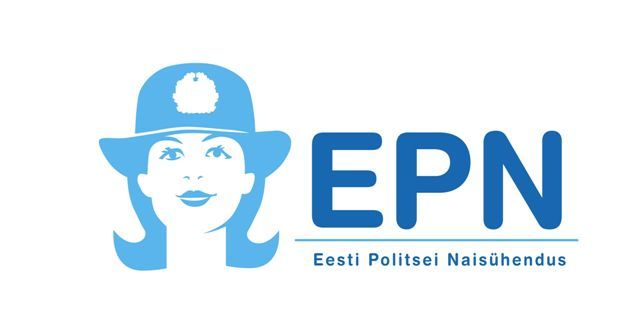 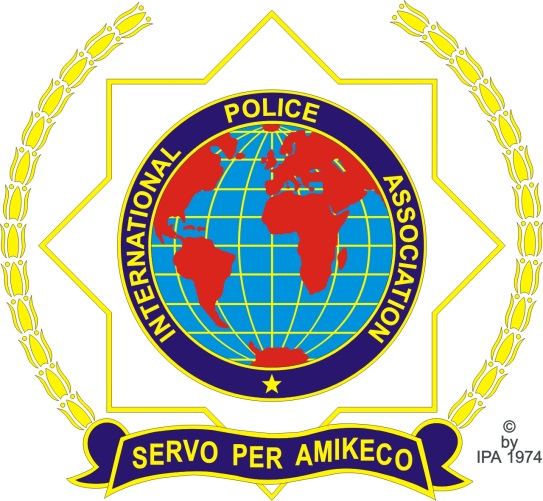 SUVEPÄEVADE PÄEVAKAVAREEDE, 20. JUULI15.00		Saabumine ja registreerimine (võimalusega osta IPA meeneid).Vaba tegevus, võimalusega grilliplatsil grillimiseks. Rammumeestel võimalik teemasse sisse elada. LAUPÄEV, 21. JUULI08.00         	Hommikusöök 10.00 		Suvepäevade avamine 10.30		Võistkondlikud mängud - siili otsides 18.00		Õhtusöök 20.00		Tantsuõhtu PÜHAPÄEV, 22. JUULI09.00	  	Hommikusöök 11.00		Suvepäevade pidulik lõpetamine koos lipu langetamise ja rivistusega. 12.00	Pakime telgid, lauakoorma, võtame kaasa mõõga, jätame hüvasti ning asume koduteele. Reede õhtul on võimalik osta sooja toitu bufeelauast hinnaga 7€. Grillida saab ainult selleks ette nähtud kohas, mujal territooriumil grillimine keelatud. Peahoones avatud baar, müügil vaadiõlu (1,50€) ja siider (2€), samuti maiustused, karastusjoogid ja jäätis. Arveldamine sularahas ja kaardiga. Kosutuseks soome saun, suitsusaun ja tünnisaun. Täiendav info peahoonest või korraldajatelt telefonidel:  +37253497061 – Karl+3725287777 - EnnLasLastega tegelevad EPN naised13.00Lõuna14.00 - 15.00Vaba aeg15.00 - 17.30Mängud jätkuvad eepose radadel…